УТВЕРЖДЕНОприказом ГЦНТот 10.02.2021 № 21  ПОЛОЖЕНИЕ о Краевом смотре-конкурсе исполнителей народной песни«Сибирская глубинка»Общие положенияКраевой смотр-конкурс исполнителей народной песни 
«Сибирская глубинка» (далее – конкурс) проводится  в г. Красноярске в марте–апреле 2021 года в дистанционном формате. Заключительный концерт  победителей конкурса состоится  в г. Красноярске 04 апреля 2021 года в очном формате.Учредителем конкурса является министерство культуры Красноярского края. Организатором конкурса является Краевое государственное бюджетное учреждение культуры «Государственный центр народного творчества Красноярского края» (далее – организатор). Партнёр конкурса – Краевое государственное учреждение культуры  «Центр культурных инициатив».Для проведения конкурса организатором создаётся организационный  комитет, состоящий из специалистов ГЦНТ (далее – оргкомитет).Цель и задачи конкурсаЦелью конкурса является сохранение, развитие и популяризация традиций народно-певческого искусства в Красноярском крае.  Задачи конкурса: стимулирование профессионального роста и поддержка руководителей народно-певческих коллективов;повышение исполнительского мастерства, расширение репертуара и активизация творческой деятельности народно-певческих коллективов и солистов;выявление и поддержка талантливых народно-певческих коллективов и солистов;установление творческих контактов между участниками конкурса;знакомство руководителей и участников коллективов с новыми тенденциями и направлениями в народно-певческом искусстве. Условия участия в конкурсе Для участия в конкурсе приглашаются вокальные коллективы и солисты, исполняющие народные песни, независимо от ведомственной принадлежности. Конкурс проводится в двух возрастных категориях: детская (возраст участников от 6 до 17 лет); взрослая (возраст участников от 18 лет).Количественный состав хоровых коллективов – от 12 человек, 
не включая аккомпанирующую группу; количественный состав ансамблей – до 
12 человек.Конкурс проводится по номинациям:«Хоровое пение»;«Ансамблевое пение»;«Сольное пение».Конкурсная программа хоров и  ансамблей должна включать в себя две разнохарактерные песни, одна из которых исполняется a capella. Допускаются к исполнению стилизованные обработки народных песен, исполнение авторских песен в народном стиле. Приветствуется живой аккомпанемент, в исключительных случаях возможно использование фонограммы «минус». Конкурсная программа солиста включает исполнение одной песни в сопровождении аккомпанирующей группы, инструмента, фонограммы «минус»  или a capella. Продолжительность конкурсной программы для хоров и ансамблей – 
6 минут, солистов – 3 минуты.Участникам необходимо представить в оргкомитет конкурса анкету-заявку (прил. 1) и видеозапись конкурсной программы до 15 марта 2021 года по электронной почте: е-mail: bob-gcnt@mail.ru, заведующая сектором музыкального любительского искусства Ольга Борисовна Бочарова.Телефон для справок 8 (391) 221 82 56. Сайт ГЦНТ www.krasfolk.ru.   Все пункты заявки обязательны для заполнения. Информация, указанная в анкете-заявке, будет использована для организации конкурса  и в соответствии с Федеральным Законом от 27.07.2006 № 152-ФЗ  «О персональных данных».Порядок проведения конкурсаВ программе: просмотр видеозаписей конкурсных выступлений участников, заключительный концерт и награждение участников конкурса.Номера конкурсного выступления на видеозаписи должны  исполняться подряд, без смены сценических костюмов.По итогам просмотра видеозаписей конкурсных выступлений участников режиссёром-постановщиком формируется программа заключительного концерта. Руководители коллективов и солисты, участвующие в заключительном концерте, будут оповещены оргкомитетом по телефону до 25 марта 2021 года.Заключительный концерт будет проводиться с соблюдением превентивных мер, направленных на предупреждение и распространение коронавирусной инфекции, вызываемой 2019-nCoV, утвержденных постановлением Правительства Красноярского края от 05.04.2020 № 192-п.4.5. Для исполнения в сводном  хоре всем участникам заключительного концерта необходимо подготовить песню «Симфония народная», музыка 
В. Охапкина, слова А. Менца (прил. 2). 4.6. Программа заключительного концерта:04 апреля10:00–13:00 – репетиция заключительного концерта;14:00–16:00 – заключительный концерт и награждение участников конкурса. Критерии оценки и поощрение участников конкурсаЖюри конкурса создаётся оргкомитетом. В состав жюри входят заслуженные работники культуры России, ведущие педагоги-хормейстеры и вокалисты Красноярского края.  При оценке конкурсных выступлений жюри руководствуется следующими критериями:исполнительское мастерство;художественная ценность и оригинальность исполняемых произведений; режиссура вокального номера;артистизм, сценическая культура. 5.3. Жюри оценивает выступления участников на закрытом совещании простым голосованием по оценочным листам с максимальной 10-балльной оценкой по каждому критерию. Решение жюри оформляется протоколом, является окончательным и обжалованию не подлежит.5.4. Победители конкурса в каждой номинации награждаются дипломами лауреатов I, II, III степени и сувенирами на заключительном концерте конкурса. Остальным конкурсантам дипломы рассылаются почтой и по е-mail (электронный вариант).5.5. Жюри имеет право не присваивать звание лауреата отдельных степеней, присваивать более одного звания лауреата какой-либо степени, награждать специальными дипломами.6. Финансовые условия участия в конкурсеФинансирование конкурса осуществляется за счёт средств субсидии на выполнение государственного задания и собственных доходов учреждения.Целевой взнос за участие в номинациях «Хоровое пение», «Ансамблевое пение» – 1000 (одна тысяча) рублей, в номинации «Сольное
 пение» – 500 (пятьсот) рублей. Оплата юридическими лицами производится перечислением денежных средств на расчётный счёт ГЦНТ. Для своевременного оформления платёжных документов (контракта, счёта, счёта-фактуры, акта выполненных работ) необходимо указать в заявке реквизиты учреждения, оплачивающего участие в конкурсе коллективов и солистов. Физические лица  перечисляют денежные средства на расчётный счёт ГЦНТ с пометкой «Сибирская глубинка». Командировочные расходы участников заключительного концерта (проезд, проживание, суточные) – за счёт направляющих организаций.Приложение 1к Положению о Краевом смотре-конкурсе  исполнителей  народной песни «Сибирская глубинка», утверждённому приказом ГЦНТ
от _____________№ _________Анкета-заявка на участие в Краевом смотре-конкурсе исполнителей народной песни «Сибирская глубинка» март–апрель 2021 годаВнимание: все пункты заявки обязательны для заполнения!С Положением о Краевом смотре-конкурсе исполнителей народной песни «Сибирская глубинка» ознакомлен(а) и согласен(на).ЗАЯВКУ НЕОБХОДИМО ОТПРАВИТЬ ПО E-MAIL В ВИДЕ ДОКУМЕНТА MICROSOFT WORD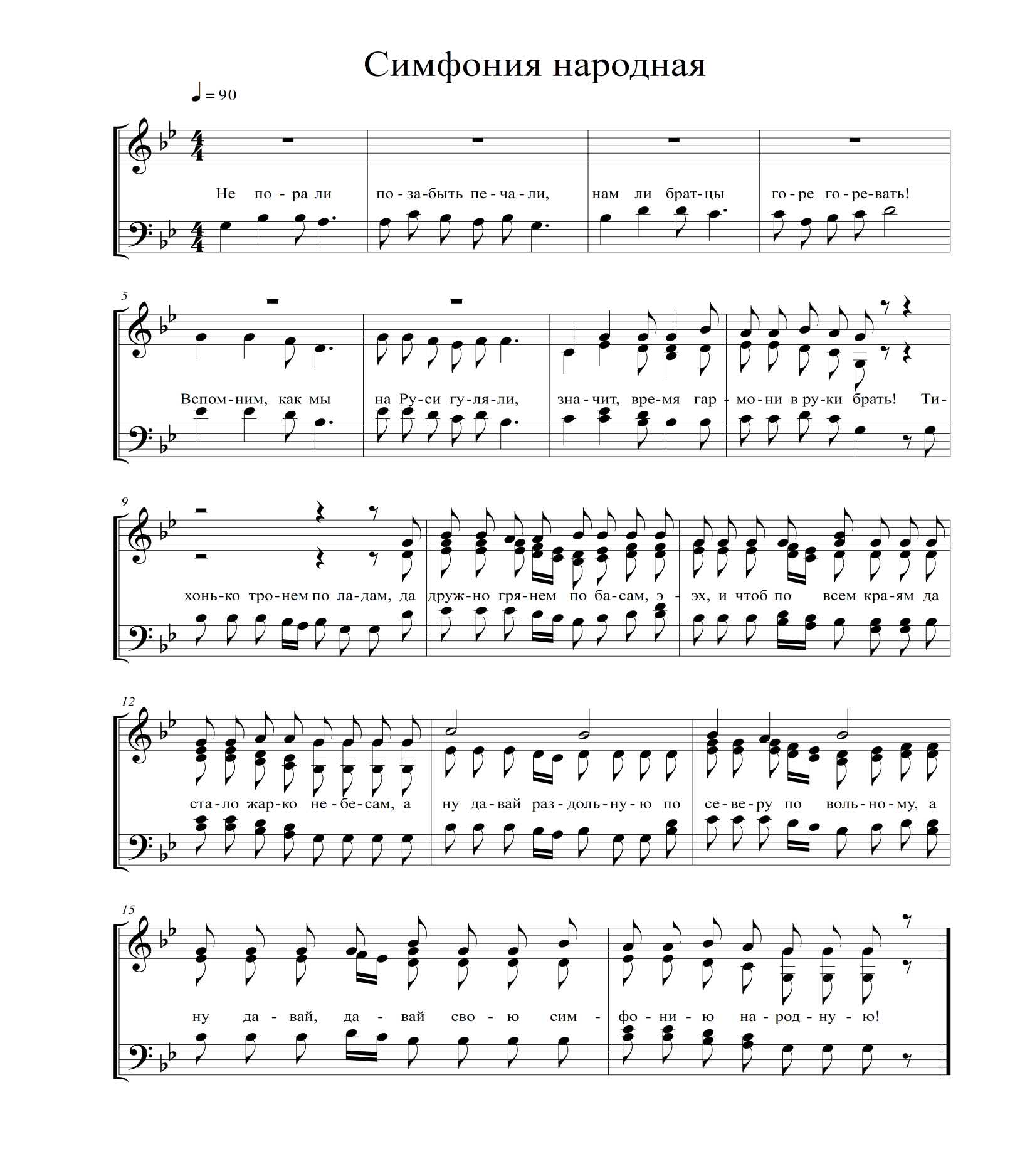 Симфония народная            1. Не пора ли позабыть печали!	Нам ли, братцы, горе горевать?	Вспомним, как мы на Руси гуляли!	Значит, время - гармони в руки брать!Припев:Тихонько тронем по ладамДа дружно грянем по басам!Эх! И чтоб по всем краямСтало жарко небесам.А ну, давай раздольнуюПо Северу по вольному!А ну, давай-давай своюСимфонию народную!            2. Вот дожились – избы покосились.	Нам ведь, братцы, сил не занимать.	Иль работать вовсе разучились?	Будем с песней дело начинать.Припев:Тихонько тронем по ладамДа дружно грянем по басам!Эх! И чтоб по всем краямСтало жарко небесам.А ну, давай раздольнуюПо Северу по вольному!А ну, давай-давай своюСимфонию народную!            3. Нам бы взяться – ратью всей собраться	Да пройти бы по Руси опять!	Наше время наступает, братцы!	Наше время – гармони в руки брать!Припев: Тихонько тронем по ладамДа дружно грянем по басам!Эх! И чтоб по всем краямСтало жарко небесам.А ну, давай раздольнуюПо Северу по вольному!А ну, давай-давай своюСимфонию народную!А ну, давай-давай своюСимфонию народную!1Информация о коллективеИнформация о коллективеИнформация о коллективе1Полное название коллектива  / Ф.И.О. солиста(указать ведомственную принадлежность и территорию)Полное название коллектива  / Ф.И.О. солиста(указать ведомственную принадлежность и территорию)2Номинация (согласно п. 3.2 Положения)Номинация (согласно п. 3.2 Положения)3Территория (город, район)Территория (город, район)4Контактная информация:Контактная информация:Контактная информация:4Ф.И.О. руководителяФ.И.О. руководителя4Ф.И.О. концертмейстераФ.И.О. концертмейстера4сотовый телефон руководителя сотовый телефон руководителя 4e-mail руководителяe-mail руководителя5Программа выступления: название песни, авторы, музыкальное сопровождение (инструмент, фонограмма, a capella), хронометраж (согласно п.  3.4 Положения)Программа выступления: название песни, авторы, музыкальное сопровождение (инструмент, фонограмма, a capella), хронометраж (согласно п.  3.4 Положения)Программа выступления: название песни, авторы, музыкальное сопровождение (инструмент, фонограмма, a capella), хронометраж (согласно п.  3.4 Положения)51526Информация для участников Информация для участников Информация для участников 7Форма оплаты (безналичный, наличный расчёт)Форма оплаты (безналичный, наличный расчёт)7Если участие коллектива или солиста в конкурсе оплачивает организация указать:Если участие коллектива или солиста в конкурсе оплачивает организация указать:Если участие коллектива или солиста в конкурсе оплачивает организация указать:7полное название учрежденияполное название учреждения7индекс, адрес учрежденияиндекс, адрес учреждения7раб. телефон, е-mailраб. телефон, е-mail7реквизиты учреждения для составления платёжных документовреквизиты учреждения для составления платёжных документов7Ф.И.О. директора учреждения (полностью)Ф.И.О. директора учреждения (полностью)«_____»____________2021 г.Дата_______/________________Подпись/Ф.И.О. руководителя                   направляющей организациим.пПриложение 2к Положению о Краевом смотре-конкурсе  исполнителей  народной песни «Сибирская глубинка»,  утверждённому приказом ГЦНТ
 от _____________№ _________Симфония народнаяПереложение для хора С.А. Савоськина А. Менц						                    В. ОхапкинСимфония народнаяПереложение для хора С.А. Савоськина А. Менц						                    В. Охапкин